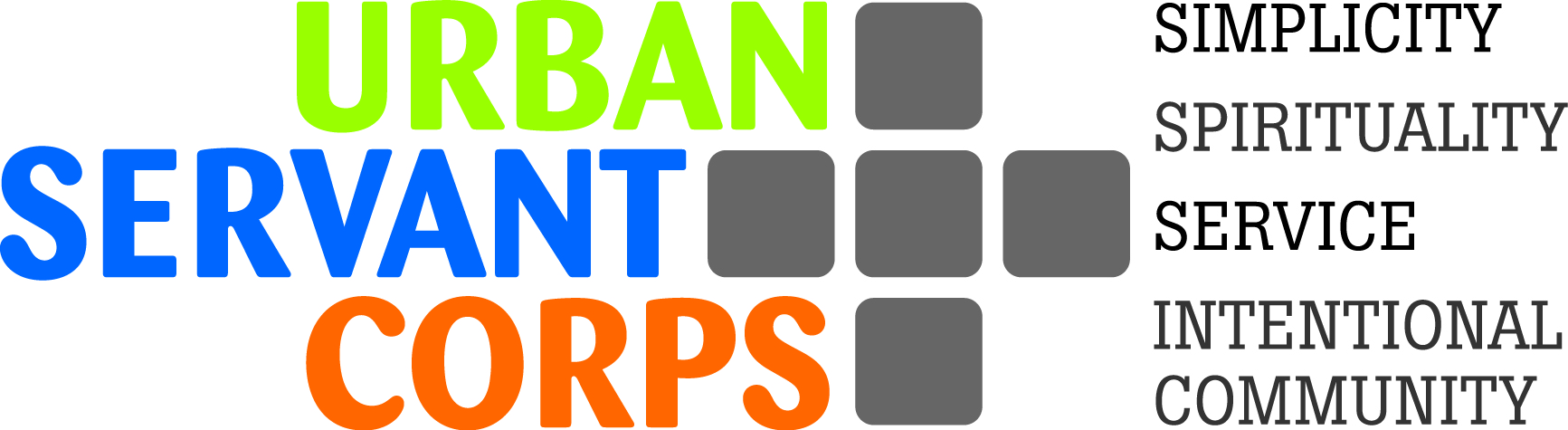 MISSION:  Urban Servant Corps is a faith-based, intentional community of full-time volunteers who seek to live simply while serving and accompanying those most in need at non-profit partner agencies in the heart of Denver.Urban Servant CorpsCommunity Life CoordinatorJob DescriptionResponsibilities:Collaborate with Executive Director and USC volunteers in program planning and community life, including the following:Recruit and engage full-time volunteers for upcoming program cycle, process applications and conduct interviewsPlan and lead USC volunteer orientation, trainings, and retreatsPlan and attend weekly community nights (Monday) and monthly community days (Friday)Coordinate volunteer committees/liaison positions for community life responsibilities and activitiesConnect volunteers with leadership opportunities in the communitySupport interpersonal and community relationships during times of conflictOffer mentorship around the USC tenets of simplicity, service, spirituality and intentional communitySupervise intern and other regular external community volunteers Assist Executive Director in fundraising and outreach activitiesOther duties as assignedRequirements:-- Bachelor’s Degree-- Dedication to Urban Servant Corps mission and issues of social justice-- Commitment to uphold Urban Servant Corps tenets of intentional community, simplicity, service, spirituality-- Comfortable leading discussions regarding faith traditions from a variety of perspectives-- Demonstrated skills (minimum 2 years experience) in conflict resolution and consensus based problem solving with young adultsPreferred: -- Experience with intentional community life-- Experience within diverse communities-- Affiliation or familiarity with the Lutheran (ELCA) faith traditionReports to Executive Director of Urban Servant CorpsFull-time position, salary range: $33,000-$36,000, benefits and PTO available Flexible schedule (outside of mandatory community nights, fundraising events, retreat weekends)Some weekends and evenings as well as travel for recruiting purposes.Please submit resume and cover letter to Executive Director, Krista Kilgus at: jobs@servantcorps.org. Priority consideration will be given to those submitted by June 3. 